MATEŘSKÁ ŠKOLA, Praha 4					  			Tel.: 606 688 321Voráčovská 2/324						          		       e-mail:skolka@msvoracovska.cz147 00 Praha 4 – Podolí							                      www.msvoracovska.cz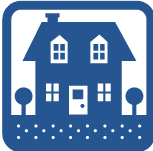 										                   IČ: 61 38 52 04Žádost o umístění dítěte v mateřské škole v době hlavních prázdnin od 1.7. do 31.7. 2020Zákonný zástupce:…………………………………………telefon………………………………………………………………………Žádá o umístění dítěte:……………………………………………………………………………………………………………………..Datum narození dítěte.:………………………………zdravotní poj.:…………………………………………………………….Dítě bude z mateřské školy vyzvedávat: ……………………………………………………………………………………..Další důležité informace o dítěti: např.: alergie a jiné zvláštnosti projevující se u dítěte apod. ………………………………………………………………………………………………………………………………………………………….Součástí přihlášky je kopie evidenčního listu kmenové mateřské školy – kopii přineste s sebou v termínu zápisu k prázdninovému provozuTermín umístění v MŠ Voráčovská: ( označte dny, ve kterých požadujete umístění dítěte)
Školné: 1190,- Kč / bez ohledu na délku nahlášeného pobytu.Stravné: 36,- Kč, 39,-  Kč / 7 leté / za každý den docházky do MŠ Školné a stravné se hradí v termínu odevzdání přihlášky v hotovosti za přihlášené dítě bez ohledu na délku docházky za období  1.7. – 31.1.7. 2020. Školné a stravné je po ukončení zápisu na letní provoz nevratné. 
Zápis k prázdninovému  provozu proběhne v ředitelně  MŠ Voráčovská ve středu 19.3. 2020 v době od 13,00 do 18,00 hodin 
s sebou: - vyplněnou žádost o umístění dítěte v mateřské škole během prázdninového provozu- kopii evidenčního listu z kmenové mateřské školy- platbu 1190, - Kč za školné - platbu 36,-/ 39,- Kč ( děti s OŠD) za každý nahlášený den docházky do mateřské školy s prázd. Provozem – připravte si částku, kterou budete platit. Obecné informace:Provoz MŠ v době prázdnin se řídí ŠKOLNÍM ŘÁDEM mateřských škol zajišťujících prázdninový provoz.Potřeby do MŠ v době letního provozu v MŠ Voráčovská-      Oděv na převlečení do třídy a na zahradu, letní čepice, popř. plavky a osušku ( škola má mlhoviště)-        Opalovací krém pro děti, sluneční brýle-        Obuv na přezutí – bačkorky, ne pantofle, crocsy !-        Pyžamo, předškoláci bez pyžam-        Papírové kapesníky – jedna krabice vytahovacíchDocházka dětí:
       Seznamy se zařazením dětí do jednotlivých tříd budou vyvěšeny u hlavního vstupu do MŠ. -     Děti přivádějí a odvádějí rodiče nebo jimi pověřené osoby a předají je osobně učitelce  -      Rodič denně zapíše u učitelky třídy, kdo dítě vyzvedne (v průběhu prázdnin žádáme o dodržení určených osob z důvodu zajištění bezpečnosti dětí a možnosti ověření totožnosti určené osoby)-      Do MŠ docházejí děti zdravé, za zdravotní stav dítěte je odpovědný rodič. Nachlazené, nemocné dítě nebo dítě s úrazem nemůžeme přijmout. -       Příchod do MŠ 7:00 – 8:30 hod.-       Odchod z MŠ 12:30 – 13:00 nebo 15:00 – 17:00 hod. V Praze dne:                                        Podpis zákonných zástupců dítěte:……………………………………………
V Praze dne 31.1.2020                                                                                   Bc. Iva Kopecká, ředitelka PoÚSČPáPočet dní1.7. – 3.7. 7.7. – 10.7. 13.7. – 17.7. 20.7. – 24.7. 27.7. – 31.7.